УТВЕРЖДЁНРешением коллегии Контрольно-Счетной палаты Таймырского Долгано-Ненецкого муниципального районаот 17 декабря 2019 года № 21 (в ред. от 25.08.2020 г.)план работы Контрольно-Счетной палаты Таймырского Долгано-Ненецкого муниципального района на 2020 годСокращения, используемые при составлении планаТаймырский Долгано-Ненецкий муниципальный район – муниципальный район;Таймырский Долгано-Ненецкий районный Совет депутатов – Таймырский Совет депутатов;Положение о бюджетном процессе в Таймырском Долгано-Ненецком муниципальном районе – Бюджетный процесс;Контрольно-Счетная палата Таймырского Долгано-Ненецкого муниципального района – Контрольно-Счетная палата (КСП);Положение о Контрольно-Счетной палате Таймырского Долгано-Ненецкого муниципального района – Положение о КСП;Регламент Контрольно-Счетной палаты Таймырского Долгано-Ненецкого муниципального района – Регламент КСП;Бюджетный кодекс РФ – БК РФ;Федеральный закон от 07.02.2011 № 6-ФЗ «Об общих принципах организации и деятельности контрольно-счетных органов субъектов Российской Федерации и муниципальных образований» - Закон 6-ФЗ;Федеральный закон от 05.04.2013 № 44-ФЗ «О контрактной системе в сфере закупок товаров, работ, услуг для обеспечения государственных и муниципальных нужд» - Закон 44-ФЗ;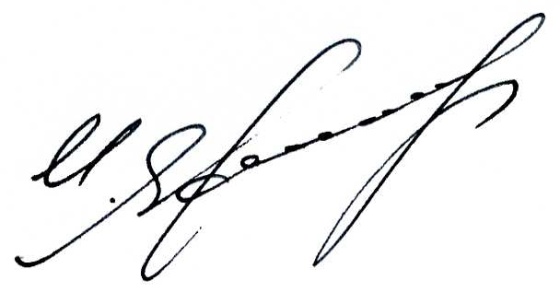 Союз муниципальных контрольно-счётных органов Российской Федерации – Союз МКСОПредседатель Контрольно-Счетной палаты                                                                                                          И.Ф. Ярошук№п/пНаименование мероприятия Срок проведения мероприятия Ответственные за проведение мероприятия Основание для включения мероприятия в планПримечание1. Экспертно-аналитические мероприятия1. Экспертно-аналитические мероприятия1. Экспертно-аналитические мероприятия1. Экспертно-аналитические мероприятия1. Экспертно-аналитические мероприятия1. Экспертно-аналитические мероприятия1.1.Экспертиза проектов решений «О внесении изменений в Решение «О районном бюджете на 2020 год и плановый период 
2021 – 2022 годов»по мере поступления А.Г. Флейшгауэрст. 157 БК РФ, п.2 ч.2 ст. 9 Закона № 6-ФЗст. 8 Бюджетного процесса, ст. 4 Положения о КСП1.2.Финансово-экономическая экспертиза проектов муниципальных правовых актов (включая обоснованность финансово-экономических обоснований) в части, касающейся расходных обязательств муниципального районав течение годаА.Г. Флейшгауэрп.7 ч.2 ст. 9 Закона № 6-ФЗ,ст. 8 Бюджетного процесса, ст. 4 Положения о КСП1.3.Экспертиза муниципальных программ по мере поступленияА.Г. Флейшгауэрст. 157 БК РФ,п.7 ч.2 ст. 9 Закона № 6-ФЗ,ст. 8 Бюджетного процесса1.4.Внешняя проверка годового отчета об исполнении районного бюджета за 2019 год апрельС.А. Симутин Ю.В. Барышниковаст.264.4, 268.1  БК РФ, п.3 ч.2 ст. 9 Закона № 6-ФЗ,ст. 8  Бюджетного процесса, ст. 4 Положения о КСП 1.5.Внешняя проверка годовых отчетов об исполнении бюджетов городских и сельских поселений муниципального района (Дудинка, Диксон, Караул, Хатанга) за 2019 годапрельС.А. Симутин Ю.В. Барышниковаст.264.4, 268.1  БК РФп.3 ч.2 ст. 9 Закона № 6-ФЗ,По обращениям представительных органов городских и сельских поселений муниципального района1.6.Контроль за достоверностью, полнотой и соответствием нормативным требованиям составления и представления квартальных отчетов об исполнении районного бюджета за 2020 годапрель, июль, октябрьС.А. СимутинА.Г. Флейшгауэрст. 268.1 БК РФ, п.1 ч.2 ст. 9 Закона № 6-ФЗ,ст. 8  Бюджетного процесса, ст. 4 Положения о КСПВ форме оперативного контроля за ходом исполнения районного бюджета1.7.Аудит закупок посредством проверки, анализа и оценки информации о законности, целесообразности, обоснованности, своевременности, эффективности и результативности расходов при осуществлении закупокв течение годаА.Г. ФлейшгауэрК.О. Жулевп.11 ч.2 ст. 9 Закона № 6-ФЗ,ст.98 Закона  44-ФЗ1.8.Экспертиза проекта решения о районном бюджете на 2021 год и плановый период 2022 – 2023 годов, в том числе проверки обоснованности показателей (параметров и характеристик) районного бюджета  октябрь-ноябрьА.Г. ФлейшгауэрЮ.В. Барышниковаст. 157 БК РФ,п.2 ч.2 ст. 9 Закона № 6-ФЗст. 8 Бюджетного процесса,ст. 4 Положения о КСП1.9.Анализ организации системы питания школьников в общеобразовательных организациях муниципального района и оценка результативности (эффективности и экономности) использования бюджетных средств, направленных в рамках реализации мероприятия «Организация здорового питания для учащихся общеобразовательных организаций (за исключением детей из льготной категории)» муниципальной программы «Развитие образования Таймырского Долгано-Ненецкого муниципального района»   в 2019 году и в первом полугодии 2020 года.январь-октябрьА.Г. Флейшгауэрп.4,11 ч.2 ст. 9 Закона № 6-ФЗст. 98 Закона № 44-ФЗст. 8 Бюджетного процесса, ст. 4 Положения о КСППлановое мероприятие переходящее с 2019 года1.10.Проверка порядка определения и обоснования начальной (максимальной) цены контрактов при осуществлении закупок в  2019-2020 годах по организации завоза угля для учреждений культуры, образования и административных зданий администраций поселений муниципального района, а также граждан, проживающих в домах с печным отоплением на территории муниципального района июль-ноябрьА.Г. Флейшгауэр ст. 98 Закона № 44-ФЗст. 4 Положения о КСППо обращению Прокуратуры Таймырского района(письмо № 13-20-07-2019 от 02.12.2019)1.11.Анализ и мониторинг бюджетного процесса в муниципальном районе, подготовка предложений по устранению выявленных отклонений в бюджетном процессе и его совершенствованиюв течение годаН.Е. ЧередоваА.Г. ФлейшгауэрЮ.В. Барышниковап. 8 ч.2 ст. 9 Закона № 6-ФЗст. 157 БК РФ, 
ст. 8 Бюджетного процесса, ст. 4 Положения о КСП2. Контрольные мероприятия2. Контрольные мероприятия2. Контрольные мероприятия2. Контрольные мероприятия2. Контрольные мероприятия2. Контрольные мероприятия2.1.Проверка эффективности деятельности муниципального автономного учреждения «Центр развития зимних видов спорта» за 2019 год, в том числе анализ мер по устранению нарушений (недостатков) и реализации предложений, отраженных в ходе предыдущих контрольных мероприятийянварь-мартЮ.В.Барышниковап.4,11 ч.2 ст. 9 Закона № 6-ФЗст. 98 Закона № 44-ФЗст. 8 Бюджетного процесса, ст. 4 Положения о КСППо предложению Таймырского Совета депутатов (письмо № 715 от 27.11.2019)2.2.Проверка достоверности, полноты и соответствия нормативным требованиям составления и представления бюджетной отчетности главных администраторов бюджетных средств районного бюджета за 2019 годмарт-апрельН.Е. ЧередоваЮ.В. Барышниковаст. 264.4, 268.1 БК РФ 2.3Проверка достоверности, полноты и соответствия нормативным требованиям составления и представления бюджетной отчетности главных администраторов бюджетных средств бюджетов городских и сельских поселений муниципального района (Дудинка, Диксон, Караул, Хатанга) за 2019 годмарт-апрельН.Е. ЧередоваЮ.В. БарышниковаС.А. Симутинст. 264.4, 268.1 БК РФ По обращениям представительных органов городских и сельских поселений муниципального района2.4. Проверка законности, эффективности (экономности и результативности) использования бюджетных средств, направляемых в рамках реализации мероприятий муниципальной программы «Развитие транспортно-дорожного комплекса и информационного общества Таймырского Долгано-Ненецкого муниципального района», связанных с осуществлением регулярных пассажирских перевозок воздушным и водным транспортом на территории муниципального района в 2019 году и в истекшем периоде 2020 года.II-III кварталЮ.В. Барышниковап.4,11 ч.2 ст. 9 Закона № 6-ФЗст. 98 Закона № 44-ФЗст. 8 Бюджетного процесса, ст. 4 Положения о КСППо предложению Главы муниципального района(письмо № 4181 от 02.12.2019)2.5.Проверка законности, эффективности (экономности и результативности) использования бюджетных средств, выделенных на обеспечение деятельности администрации сельского поселения Хатанга за 2019 годсентябрь - октябрьЮ.В. Барышниковап.4,11 ч.2 ст. 9 Закона № 6-ФЗст. 98 Закона № 44-ФЗПо обращению Главы сельского поселения Хатанга в Таймырский Совет депутатов (письмо 
№ 2695 от 3.12.2019)2.6Проверка законности, эффективности (экономности и результативности) использования бюджетных средств, выделенных на обеспечение деятельности финансового отдела Администрации сельского поселения Хатанга за период 2019 годсентябрь - октябрьЮ.В. Барышниковап.4,11 ч.2 ст. 9 Закона № 6-ФЗст. 98 Закона № 44-ФЗПо обращению Главы сельского поселения Хатанга в Таймырский Совет депутатов (письмо 
№ 2695 от 3.12.2019)2.7Проверка законности, эффективности (экономности и результативности) использования бюджетных средств, выделенных на обеспечение деятельности МКУ "Центр по обеспечению деятельности муниципальных учреждений сельского поселения Хатанга" за период 2019 годсентябрь - октябрьЮ.В. Барышниковап.4,11 ч.2 ст. 9 Закона № 6-ФЗст. 98 Закона № 44-ФЗПо обращению Главы сельского поселения Хатанга в Таймырский Совет депутатов (письмо 
№ 2695 от 3.12.2019)2.8.Проверка исполнения полномочий по  управлению и распоряжению жилищным фондом, находящимся в собственности Таймырского Долгано-Ненецкого муниципального районаоктябрь-декабрьЮ.В. Барышниковап.4,11 ч.2 ст. 9 Закона № 6-ФЗст. 98 Закона № 44-ФЗст. 8 Бюджетного процесса, ст. 4 Положения о КСППо обращению Прокуратуры Таймырского района(письмо № 13-20-07-2019 от 02.12.2019)3. Реализация материалов контрольных и экспертно-аналитических мероприятий3. Реализация материалов контрольных и экспертно-аналитических мероприятий3. Реализация материалов контрольных и экспертно-аналитических мероприятий3. Реализация материалов контрольных и экспертно-аналитических мероприятий3. Реализация материалов контрольных и экспертно-аналитических мероприятий3. Реализация материалов контрольных и экспертно-аналитических мероприятий3.1.Обобщение результатов осуществления закупок за 2019 год, в том числе установление причин выявленных отклонений, нарушений и недостатков, подготовка предложений, направленных на их устранениеянварь-февральС.А. СимутинК.О. Жулевст.98 Закона  44-ФЗ3.2.Мониторинг устранения нарушений и недостатков, выявленных в ходе проведения контрольных и экспертно-аналитических мероприятий за 2020 годянварь-декабрьА.Г. ФлейшгауэрТ.Г. Ивановаст. 8 Бюджетного процесса, ст. 4 Положения о КСП3.3.Подготовка информационных писем о типичных нарушениях, выявленных Контрольно-Счетной палатой в ходе проведения контрольных и экспертно-аналитических мероприятий в 2019 году и предложений по их устранениюиюльС.А. Симутинст. 8 Бюджетного процесса, ст. 4 Положения о КСП3.4.Внесение представлений, направление предписаний по результатам проведения контрольных и экспертно-аналитических мероприятийпо мере необходимостиН.Е. Чередова Ю.В. Барышниковаст.268.1 БК РФ4. Взаимодействие с прокуратурой, с правоохранительными органами, Счетной палатой Красноярского края, Союзом МКСО в рамках реализации совместных и параллельных мероприятий4. Взаимодействие с прокуратурой, с правоохранительными органами, Счетной палатой Красноярского края, Союзом МКСО в рамках реализации совместных и параллельных мероприятий4. Взаимодействие с прокуратурой, с правоохранительными органами, Счетной палатой Красноярского края, Союзом МКСО в рамках реализации совместных и параллельных мероприятий4. Взаимодействие с прокуратурой, с правоохранительными органами, Счетной палатой Красноярского края, Союзом МКСО в рамках реализации совместных и параллельных мероприятий4. Взаимодействие с прокуратурой, с правоохранительными органами, Счетной палатой Красноярского края, Союзом МКСО в рамках реализации совместных и параллельных мероприятий4. Взаимодействие с прокуратурой, с правоохранительными органами, Счетной палатой Красноярского края, Союзом МКСО в рамках реализации совместных и параллельных мероприятий4.1.Участие Контрольно-Счетной палаты муниципального района в пределах полномочий в мероприятиях правоохранительных и надзорных органов, направленных на противодействие коррупциив течение года Н.Е. ЧередоваЮ.В. Барышниковаст. 18 Закона 6-ФЗ, ст. 22 Федерального закона от 17.01.1992 № 2202-01 «О прокуратуре Российской Федерации», Соглашение о порядке взаимодействияПо обращению правоохранительных и надзорных органов4.2.Совместная проверка исполнения полномочий по управлению и распоряжению жилищным фондом, находящимся в собственности г. Дудинкиноябрь - декабрьЮ.В. Барышниковап.5,11 ч.2 ст. 9 Закона № 6-ФЗст. 98 Закона № 44-ФЗПо обращению Прокуратуры Таймырского района(письмо № 13-20-07-2019 от 02.12.2019)4.3.Участие в совместных и параллельных мероприятиях, счетных палат Красноярского края и Российской Федерации в течение годаИ.Ф. ЯрошукН.Е. Чередовапланы работы Союза МКСО и Счетной палаты Красноярского края4.4.Участие в планировании, подготовке и проведении единых контрольных мероприятий Союза МКСОв течение годаИ.Ф. Ярошук Н.Е. ЧередоваЮ.В. Барышниковапланы работы Союза МКСО4.5.Представление информации о проведенных контрольных и экспертно-аналитических мероприятиях Контрольно-Счетной палаты муниципального района в Счетную плату Красноярского края и представительство Союза муниципальных контрольно-счётных органов в Сибирском федеральном округе.ежеквартально 
или по мере необходимостиН.Е. ЧередоваРешение Совета МКСО Красноярского края, письмо председателя Союза МКСО в СФО от 03.05.2011 № 01-17-137                          5. Взаимодействие с советами и комиссиями контрольно-счетных органов при Счетной палате РФ и Красноярского края, Союзом МКСО и его комиссиями5. Взаимодействие с советами и комиссиями контрольно-счетных органов при Счетной палате РФ и Красноярского края, Союзом МКСО и его комиссиями5. Взаимодействие с советами и комиссиями контрольно-счетных органов при Счетной палате РФ и Красноярского края, Союзом МКСО и его комиссиями5. Взаимодействие с советами и комиссиями контрольно-счетных органов при Счетной палате РФ и Красноярского края, Союзом МКСО и его комиссиями5. Взаимодействие с советами и комиссиями контрольно-счетных органов при Счетной палате РФ и Красноярского края, Союзом МКСО и его комиссиями5. Взаимодействие с советами и комиссиями контрольно-счетных органов при Счетной палате РФ и Красноярского края, Союзом МКСО и его комиссиями5.1.Подготовка и представление в Счетную палату Красноярского края и Союз МКСО основных показателей деятельности Контрольно-Счетной палаты за 2019 годянварь-мартИ.Ф. ЯрошукН.Е. ЧередоваПротокол заседания Президиума АКСОР от 16.11.2012 № 475.2.Организация и координация деятельности комиссии Союза МКСО РФ по профессиональному развитию сотрудников контрольно-счетных органовв течение годаИ.Ф. ЯрошукРешение Президиума Союза МКСО от 22.03.2011,Протокол № 1 (21)Решение Президиума Союза МКСО от 15.06.2017, Протокол № 3 (54)5.3.Организация и координация деятельности этической Комиссии по этике Совета контрольно-счетных органов Красноярского края (в том числе в заочной форме, в режиме видеоконференции)в течение годаИ.Ф. ЯрошукПлан работы Совета и комиссий Совета контрольно-счетных органов Красноярского края на 2020 год5.4.Участие в заседаниях комиссии Совета контрольно-счетных органов при Счетной палате РФпо мере проведенияИ.Ф. ЯрошукПлан работы Совета контрольно-счетных органов при Счетной палате РФ на 2020 год6. Правотворческая инициатива, правовое, методологическое обеспечение деятельности и кадровая работа КСП6. Правотворческая инициатива, правовое, методологическое обеспечение деятельности и кадровая работа КСП6. Правотворческая инициатива, правовое, методологическое обеспечение деятельности и кадровая работа КСП6. Правотворческая инициатива, правовое, методологическое обеспечение деятельности и кадровая работа КСП6. Правотворческая инициатива, правовое, методологическое обеспечение деятельности и кадровая работа КСП6. Правотворческая инициатива, правовое, методологическое обеспечение деятельности и кадровая работа КСП6.1.Ведение кадровой работы в соответствии с требованиями действующего законодательствав течение годаН.Е. Чередоваст. 28 Закона 25-ФЗ, 
ТК РФ6.2.Подготовка и внесение Председателю Контрольно-Счетной палаты предложений о реализации положений законодательства о муниципальной службе и трудового законодательствапо мере необходимостиН.Е. ЧередоваРегламент КСП6.3.Изучение практического опыта работы контрольно-счётных органов Российской Федерации, внесение предложений по его внедрению в работу Контрольно-Счетной палатыв течение годаИ.Ф. ЯрошукЮ.В. БарышниковаА.Г. ФлейшгауэрРегламент КСП6.4.Подготовка предложений по внесению изменений в действующие Стандарты Контрольно-Счетной палаты на основе изучения и обобщения опыта применения стандартов внешнего государственного финансового контроля Счетных палат Российской Федерации, изменений в законодательствев течение годаН.Е. ЧередоваЮ.В. БарышниковаА.Г. Флейшгауэрст. 11 Закона 6-ФЗ,ст. 6 Положения о КСП7. Материально – техническое обеспечение и бухгалтерский учет7. Материально – техническое обеспечение и бухгалтерский учет7. Материально – техническое обеспечение и бухгалтерский учет7. Материально – техническое обеспечение и бухгалтерский учет7. Материально – техническое обеспечение и бухгалтерский учет7. Материально – техническое обеспечение и бухгалтерский учет7.1.Подготовка и исполнение сметы расходов и реестра расходных обязательств Контрольно-Счетной палатыв течение года Н.Е. Чередова МКУ «ЦОДА»ст.161 БК РФ,ст. 43 Устава муниципального районаДоговор об оказании услуг по ведению бухгалтерского и налогового учета7.2.Составление и представление в установленные сроки бюджетной, налоговой и статистической отчетностив течение годаН.Е. ЧередоваМКУ «ЦОДА»ст.264.1, 264.2 БК РФДоговор об оказании услуг по ведению бухгалтерского и налогового учета7.3.Осуществление закупок товаров, работ и услуг для нужд Контрольно-Счетной палатыв течение годаН.Е. ЧередоваМКУ «ЦОДА»ст.72 БК РФСоглашение о взаимодействии7.4.Проведение инвентаризациипо мере необходимостиМКУ «ЦОДА»Н.Е. ЧередоваА.А. Семененкост. 11 Федерального закона от 06.12.2011 № 402-ФЗ«О бухгалтерском учете»Договор об оказании услуг по ведению бухгалтерского и налогового учета7.5.Осуществление внутреннего финансового контроля и внутреннего финансового аудитав течение годаИ.Ф. ЯрошукН.Е. Чередоваст. 160.2-1 БК РФ, ст.9 Бюджетного процессаДоговор об оказании услуг по ведению бухгалтерского и налогового учета8. Организационная работа8. Организационная работа8. Организационная работа8. Организационная работа8. Организационная работа8. Организационная работа8.1.Подготовка и представление в Таймырский Совет депутатов Отчета о деятельности Контрольно-Счетной палаты за 2019 годфевральИ.Ф. ЯрошукН.Е. Чередоваст. 19 Закона 6-ФЗ ст.15 Положения о КСП8.2.Подготовка Плана работы Контрольно-Счетной палаты на 2021 год ноябрь-декабрьИ.Ф. ЯрошукН.Е. ЧередоваЮ.В. БарышниковаА.Г. Флейшгауэрст. 12 Закона 6-ФЗ,ст. 7 Положения о КСП8.3.Проведение и оформление заседаний Коллегии Контрольно-Счетной палаты, контроль за исполнением принятых на ее заседаниях решенийв течение годаИ.Ф. ЯрошукА.А. Семененкост. 5 Закона 6-ФЗ, Регламент КСП8.4.Рассмотрение запросов и обращений по вопросам, входящим в компетенцию Контрольно-Счетной палатыв течение годаИ.Ф. ЯрошукА.А. СемененкоФедеральный закон от 02.05.2006 № 59-ФЗ «О порядке рассмотрения обращений граждан Российской Федерации»8.5.Ведение архива Контрольно-Счетной палатыв течение годаА.А. Семененкост. 8 Федерального закона от 22.10.2004 № 125-ФЗ «Об архивном деле в Российской Федерации»8.6.Автоматизация учета результатов контрольной и экспертно-аналитической деятельности, ведение электронного архива материалов контрольной и экспертно-аналитической деятельности в течение годаЮ.В. БарышниковаА.Г. ФлейшгауэрА.А. Семененкост. 8 Федерального закона от 22.10.2004 № 125-ФЗ «Об архивном деле в Российской Федерации»8.7.Ведение делопроизводства в Контрольно-Счетной палате в течение годаА.А. СемененкоИнструкция по делопроизводству КСП от 06.05.2013 № 148.8.Проведение комплекса мер по охране труда и технике безопасности в Контрольно-Счетной палатев течение годаА.А. СемененкоТК РФ9. Информационная деятельность9. Информационная деятельность9. Информационная деятельность9. Информационная деятельность9. Информационная деятельность9. Информационная деятельность9.1.Опубликование Отчета о деятельности Контрольно-Счетной палаты за 2019 год в средствах массовой информации, официальном сайте КСП и на странице КСП сайта муниципального районаI кварталА.А. Семененкост. 15 Положения о КСП9.2.Обновление информации о результатах проведенных контрольных и экспертно-аналитических мероприятиях на официальном сайте КСП и странице КСП сайта муниципального районапо мере завершения проверочных мероприятийЮ.В. БарышниковаА.Г. ФлейшгауэрА.А. Семененкост. 15 Положения о КСП9.3.Подготовка статей и пресс-релизов для средств массовой информации о деятельности Контрольно-Счетной палатыежемесячноН.Е. ЧередоваА.А. СемененкоК.О. ЖулевЮ.В. Барышниковаст. 15 Положения о КСП9.4.Представление в соответствии с действующим законодательством Российской Федерации и Соглашениями о взаимодействии материалов проверок Контрольно-Счетной палаты в правоохранительные органыпо мере необходимости и в согласованные срокиН.Е. ЧередоваЮ.В. БарышниковаА.Г. Флейшгауэрст. 12 Положения о КСП 